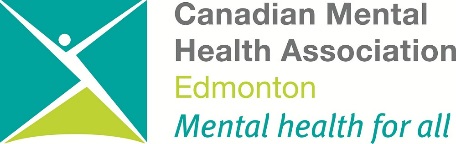 Distress Line Volunteer TrainingJune 2020As part of the training program, volunteers are required to complete Monitoring shifts see pg. 2 for the Monitoring shift schedule. Distress Line Volunteer Training: Monitor Shifts June 2020As part of the training program, volunteers will schedule themselves for a weekly 4 hour Monitoring shift for 10 weeks.  The Monitoring shifts are mandatory. The shifts are broken into 2 phases.  Phase 1 runs from June 21, 2019 – July 25, 2020. Phase 2 runs from July 26, 2020 – August 29, 2020.  During your monitoring shifts you will be taking Distress Line calls with 1 to 1 support of a senior Distress Line Listener.Options for the shift times will be made available to you prior to class selection. WeekdayDateTimeModuleTuesdayJun 25:30 p.m. – 9:00 p.m.IntroductionSaturdayJun 68:30 a.m. – 12:00 p.m.1:00 p.m. – 4:30 p.m.Crisis Intervention Part 1Crisis Intervention Part 2TuesdayJun 95:30 p.m. – 9:00 p.m.Observation Shift #1SaturdayJun 138:30 a.m. – 12:00 p.m.1:00 p.m. – 4:30 p.m.Suicide Part 1Suicide Part 2TuesdayJun 165:30 p.m. – 9:00 p.m.Observation Shift #2SaturdayJun 208:30 a.m. – 12:00 p.m.1:00 p.m. – 4:30 p.m.Violence Part 1Violence Part 2TuesdayJun 235:30 p.m. – 9:00 p.m.Call ManagementSaturdayJun 278:30 a.m. – 12:00 p.m.Risk ManagementTuesdayJun 305:30 p.m. – 9:00 p.m.Mental Health and Substance Use DisordersSaturdayJul 48:30 a.m. – 12:00 p.m.Grief, Loss, and TraumaTuesdayJul 75:30 p.m. – 9:00 p.m.Information and ReferralSaturdayJul 118:30 a.m. – 12:00 p.m.Working with Diverse PopulationsWednesdaySep 25:30 p.m. – 9:00 p.m.Commencement Night 